ORGANIZATION INFORMATION	    DUTIES AND RESPONSIBILITIES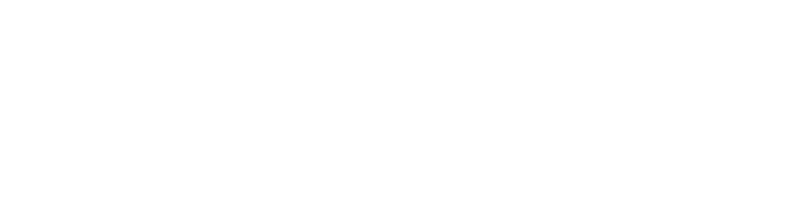 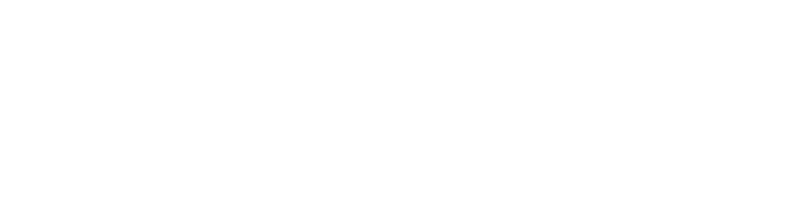 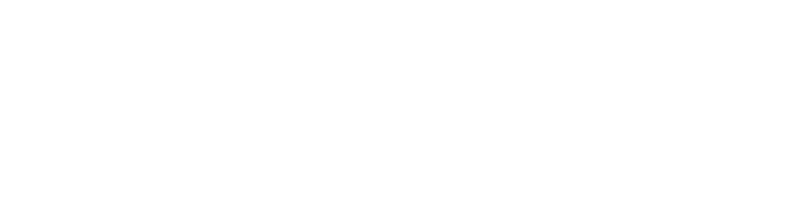 